1 ступень — для школьников 6-8 лет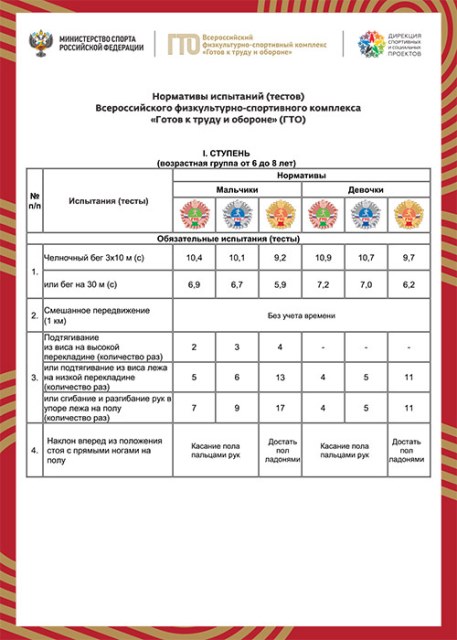 1 ступень — для школьников 6-8 лет -Первая страница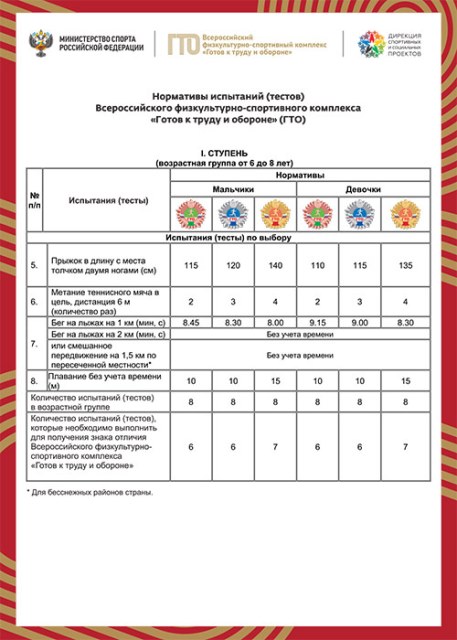 1 ступень — для школьников 6-8 лет — Вторая страница2 ступень — для школьников 9-10 лет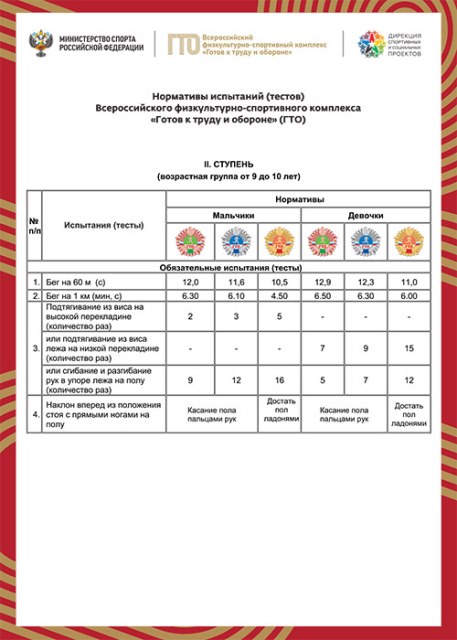 2 ступень — для школьников 9-10 лет — Первая страница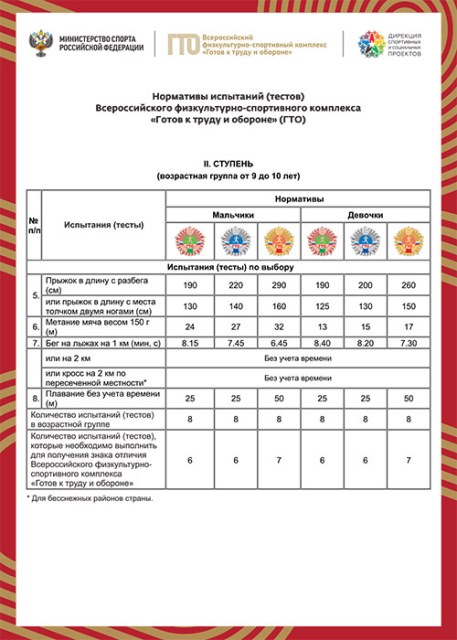 2 ступень — для школьников 9-10 лет — Вторая страница3 ступень — для школьников 11-12 лет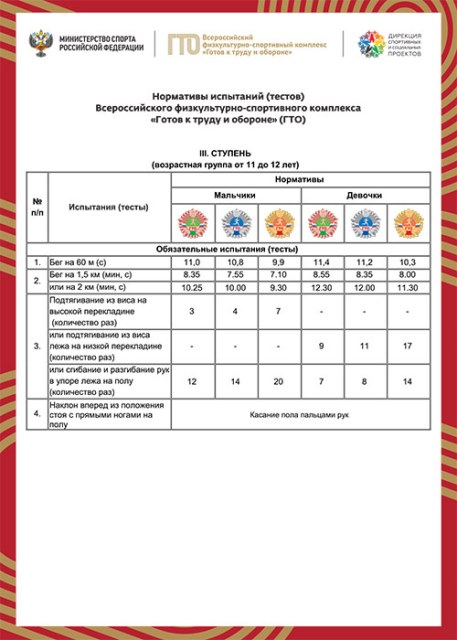 3 ступень — для школьников 11-12 лет — Первая страница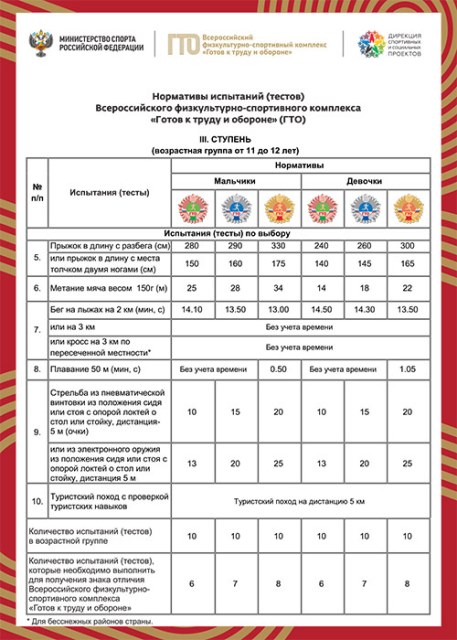 3 ступень — для школьников 11-12 лет — Вторая страница4 ступень — для школьников 13-15 лет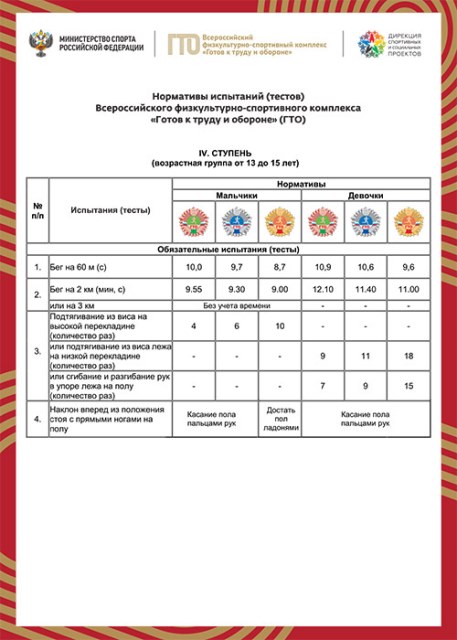 4 ступень — для школьников 13-15 лет — Первая страница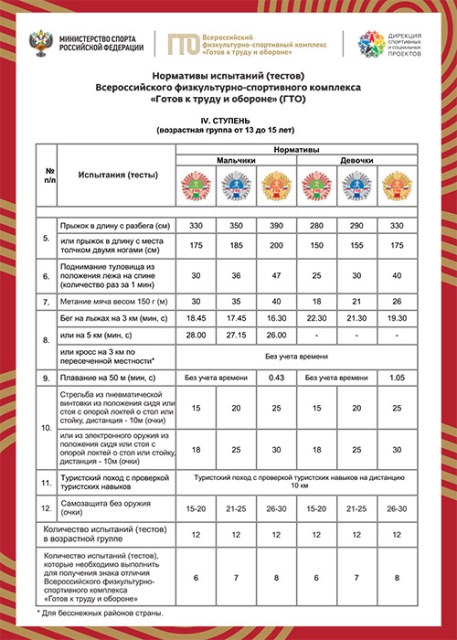 4 ступень — для школьников 13-15 лет — Вторая страница5 ступень — для школьников 16-17 лет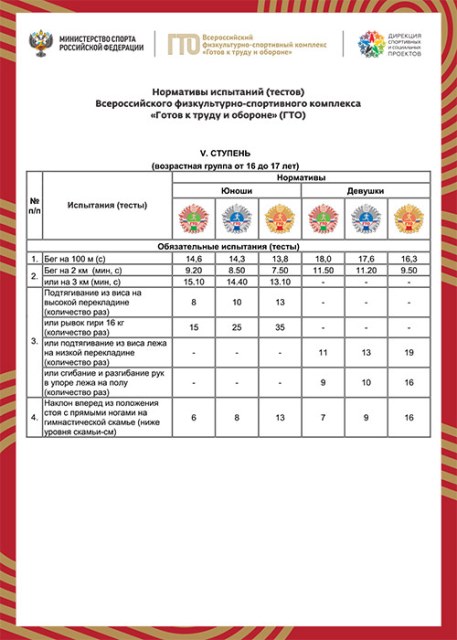 5 ступень — для школьников 16-17 лет — Первая страница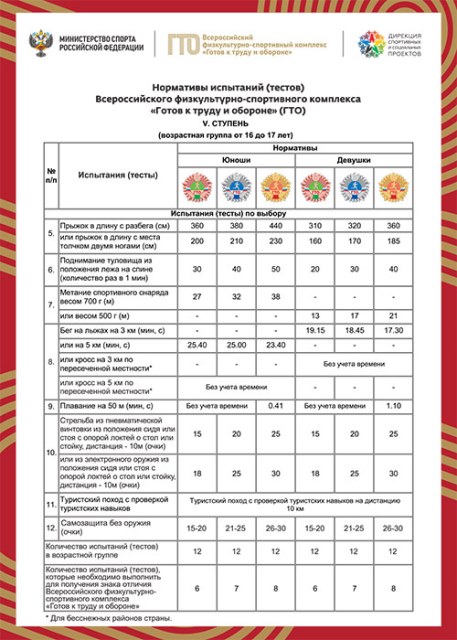 5 ступень — для школьников 16-17 лет — Вторая страница